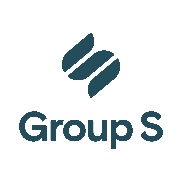 Overeenkomst tot beëindiging van de arbeidsovereenkomst in gemeen akkoordTussen: 
optredend als gevolmachtigde van de werkgever : 
straat:  nr.  
post nr.:  plaats: 
hierna “de werkgever” genoemd,En:  
straat:  nr.  
post nr.:  plaats : 
hierna “de werknemer” genoemd,WORDT UITEENGEZET WAT VOLGT:Partijen hadden een arbeidsovereenkomst getekend waarbij de toekomstige werknemer in dienst zou treden van de onderneming op  in de functie van .Echter is de onderneming getroffen door het coronavirus en wordt tijdelijke werkloosheid wegens overmacht toegepast. De toekomstige werknemer zou bij zijn indiensttreding dan ook onmiddellijk op tijdelijke werkloosheid moeten geplaatst worden. De RVA aanvaardt niet dat contracten tijdens een periode van tijdelijke werkloosheid opgestart worden waarbij de werknemer onmiddellijk in tijdelijke werkloosheid geplaatst wordt. De toekomstige werknemer zou volgens de wettelijke bepalingen niet van uitkeringen kunnen genieten. De professionele relatie kan derhalve niet opgestart worden.WORDT OVEREENGEKOMEN WAT VOLGT:De werkgever en de werknemer beslissen om in gemeen akkoord een einde te stellen aan de arbeidsovereenkomst die hen bindt. De beëindiging zal uitwerking hebben op de datum van de ondertekening van de huidige overeenkomst.De werknemer zal een C4 ontvangen met als reden van einde: “einde omwille van coronavirus – arbeidsovereenkomst kon niet opgestart worden door de tijdelijke werkloosheid waarin werknemer zou geplaatst worden”.De partijen verzaken op definitieve wijze aan de mogelijkheid om in rechte of in feite de omvang van hun rechten en verplichtingen voortspruiten uit hun vorig dienstverband te betwisten, met uitzondering evenwel van de betwistingen die in verband staan met de uitvoering van de huidige overeenkomst.Daarenboven wordt het volgende overeengekomen:Opgemaakt in tweevoud,
Opgesteld te , op Handtekening van de werknemer, (voorafgegaan door de eigenhandig geschreven vermelding “Gelezen en goedgekeurd”)Handtekening van de werkgever, (voorafgegaan door de eigenhandig geschreven vermelding “Gelezen en goedgekeurd”)